     В целях проведения противопаводковых мероприятий на территории сельсовета:	1.Создать и утвердить комиссию по пропуску весеннего паводка в 2023 году в составе:Андреева С.Ю. председатель комиссии, глава администрации сельсоветаАлексеев С.Н., индивидуальный предприниматель (по согласованию)Попов  В.А.,  слесарь ЖКХ (по согласованию)Николаев Н.Ю., водитель пожарной машины (по согласованию)Пантелеев А.А., слесарь ООО «Газ-Теплосервис»  (по согласованию)Шиманская Т.В., фельдшер участковой больницы (по согласованию)Чурсин А.Ф., руководитель ООО Рокоп (по согласованию)Васильев А.А., электрик (по согласованию)	2.Утвердить мероприятия по обеспечению пропуска весенних вод согласно приложению.	3.Контроль за исполнением  распоряжения оставляю за собой.          4.Распоряжение вступает в силу со дня его подписания.Глава муниципального образования                                              С.Ю. АндрееваРазослано: в дело,  прокурору района, членам комиссииПриложение                                                                                       к распоряжению главы                                                                                       администрации сельсовета                                                                                       от 28.02.2023  №  13-р  М Е Р О П Р И Я Т И Япо обеспечению пропуска весенних вод в 2023 годуна территории муниципального образованияРомашкинский сельсоветМероприятия составлены по согласованию с заинтересованными сторонами.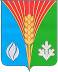 Администрация Муниципального образованиясельское поселениеРомашкинский сельсоветКурманаевского районаОренбургской областиРАСПОРЯЖЕНИЕ28.02.2023    № 13-рО создании комиссии по пропуску весеннего паводка в 2023 году№п/пМ е р о п р и я т и яСрокпроведенияОтветствен-ный1.Провести необходимые работы по подготовке мостов, плотин и искусственных сооружений, обеспечивающих пропуск паводковых вод и задержание воды в водохранилищах до нормального подпорного горизонта, провести очистку ливнестоков, расчистку улиц и территорий организациймартАрендаторы прудов2.Обеспечить полную готовность противопожарных средств, бульдозеровдо 20.03Андреева С.Ю.Алексеев С.Н.Чурсин А.Ф.3.Создать на время паводка необходимый запас топлива, смазочных и других материалов для обеспечения бесперебойной работыдо 20.03Алексеев С.Н.Чурсин А.Ф.4.Обеспечить сохранность от разрушения системы водоснабжения водозаборных скважин, телефоно-телеграфных линий связимарт-апрельПопов В.А.5.Установить особый контроль за прудами, находящимися в различных оврагахмарт-апрельАрендаторы прудов6.Организовать медицинское обслуживание населения, проживаемого в затопляемой зонена время паводкаШиманская Т.В.7.На время паводка и ледохода установить круглосуточное дежурство ответственных работников, в случае необходимости – привлекать к дежурству местное населениена время паводка и ледоходаАндреева С.Ю.Алексеев С.Н.Чурсин А.Ф.